徐州市2020〜2021学年度第二学期期末抽测高二年级历史试题注意事项考生在答薩前请认真阅读本注意事项及各题答题要求	「本试卷共6页，满分为100分,考试时间为75分钟。考试结束后，请将本试卷和答题卡一并交回。答题前，请务必将自己的姓名、准考证号用0. 5毫米黑色墨水的签字笔填写在试卷及答题卡 的规定位置。请认真核对监考员在答题卡上所粘贴的条形码上的姓名、准考证号与本人是否相符。4.作答选择题，必须用2B铅笔将答题卡上对应选项的方框涂满、涂黑；如需改动，请用橡皮擦干净后，再选涂其他答案。作答非选择题，必须用0. 5毫米黑色墨水的签字笔在答题卡上的指定位置作答，在其他位置作答一律无效。一、选择题：共15题，每题3分，共45分。在每题列出的四个选项中,只有一项最符合题目要求。据统计，考古人员在河南、河北、江西、陕西等七省三十多个地点发现近二百件商周时期的青铜农具，包括开垦土地、中耕除草、收割庄稼等农业生产全过程所必需的农具，相当部分农具有明显的使用痕迹。这反映出	A.青铜农具出现于商周时期	B.成套青铜农具有利于精耕细作C.青铜农具已用于农业生产,,	D.青铜农具提高了小农经济效率春秋时孔子指出“不凭灾异以言人事，不假天道以言人道”。西汉时董仲舒提出“刑罚不中，则生邪气；上下不和，则阴阳缪盭（错乱连背）而妖孽生矣。此灾异所缘而起也。”这一变化A.反映了儒学对世界认识的提高          B.适应了维护国家统一的一要求	! ：C.体现了儒学对佛老思想的吸收	    D.蕴含了限制君主权力的诉求唐代，门下省的职责包括“凡百司奏抄，侍中审定，则宪读而署之，以驳正违失”，即便是皇帝的命令，在没有得到门下省的签署之前，也不具有法律效令。这一设置意在A.平衡三省权力	B.减少决策失误C.提高行政效率	D.防范君主专制南宋时平江府的直塘市和横金市都有颇具规模的米市，有的米商“贮钱米万计”，商人张子颜一次就从设在横金市的仓库中拨出储米2500石资助军队；同府吴县吕山市有远 近闻名的药材市场，汇集了各地各类药材，“金石草木之英，象犀龙麝之珍，鸡首豬苓牛溲马勃之贱，皆聚而有之。”这说明此时江南A,区域生产单一化                       B.确立全国贸易中心地位C.集市发展专业化	D.出现了地域性商人群体明清时期，上至官僚士大夫，下至平民百姓都特别重视对子孙的道德教育，把“德”看作是修身立志的第一要义，把圣贤之道作为立身之本，出现这一现象的原因是A.主流意识影响	B.政府普及教育C.心学受到推崇	D.文化逐渐下移1864年曾国藩指出：“我朝之制，一省岁入之款，报销听候部拨，疆吏亦不得专擅，自军兴以来，各省丁、漕等款，纷纷奏留供本省军需，于是户部之权日轻，疆吏之权日重，这主要反映了社会动乱造成地方割据局面农民起义导致地方权力膨胀外敌入侵提升封疆大吏实权洋务运动加剧中央财政紧张民国时期，中共徐州独立支部书记白兴民在给江浙区委的一封信中写道：“徐地有陇海、 津浦铁路，在军事上很重要，预计奉军败退时，就做破坏铁道工作，独立支部干事会已指示有关破坏铁道的方法。”中共徐州独立支部此计划的目的是 配合国民革命军北伐争取徐州会战的胜利支援新四军游击战争扫清淮海战役的残敌8.下图为1933年在瑞金举行的中华苏维埃共和国五卅赤色体育运动会中获得冠亚军的足球和篮球队合影照片。这两幅照片可以直接用来说明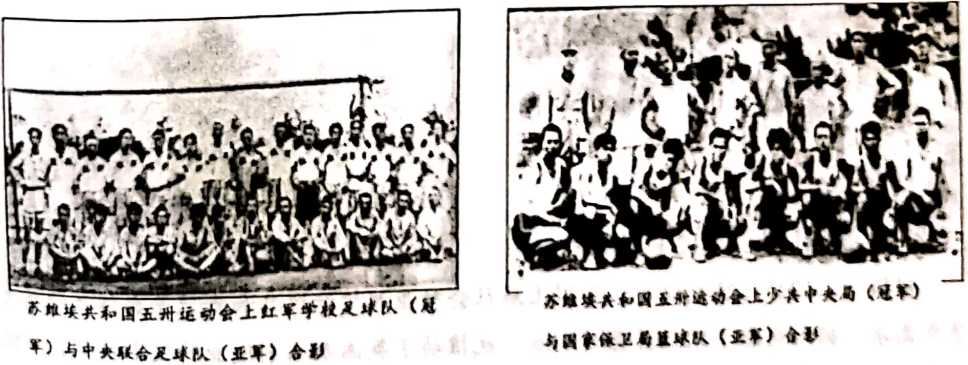 民众积极参与军事技能比赛 军民身体素质得到显著提髙革命根据地体育运动得到普及苏维埃政府重视开展体育运动高二历史  第2页（共6页）9.1948年，回到人民手中的鞍钢千疮百孔，难以复产。老工人孟泰刨冰雪，挖废料堆，拣回一根根铁线、一颗颗螺丝钉、一件件备品。在他的带动下，全厂工人都行动起来, 在短短的数月内，回收了上千种材料，捡回上万个零备件，形成了闻名全国的“孟泰仓库”，1949年4月高炉恢复生产。这体现了中国工人阶级艰苦奋斗的优良作风人民积极投身公私合营主人翁意识东北人民全力支援辽沈战役的热情人民群众努力建设社会主义的精神	.新中国成立之初，新疆库尔勒只是一个边陲小镇，经济十分落后。1979年库尔勒大刀 阔斧的进行农村和城市经济改革,人民生活日益提高;2013年习近平总书记提出了“丝绸之路经济带"的发展战略，库尔勒加快了国际物流园的建设，成为新疆第二大城市。库尔勒取得辉煌成就的主要原因是A.生产关系的根本变革	B.边陲城镇的区位优势C.国家发展战略的引领	D.中外经贸繁荣的刺激有学者指出，14、15世纪西班牙、葡萄牙在地中海—北海贸易区竞争中被意大利不断削弱，在与北大西洋沿岸国家贸易中常处于入超地位。特别是受到这些国家优势工业 品的有力挑战，促使相对后进的西班牙、葡萄牙率先开辟新航路，寻找新市场。该学者认为新航路开辟的原因是A. “商业危机"的影响	B.地区之间的商业竞争C. “地圆学说”的推动	D.资本主义萌芽的产生近代西方学者认为，不承认情感的康德实际上是排除了对情感进行评价的可能，拒绝承认非理性的存在也就丧失了自我理解的可能。这一观点A.完全否定理性的积极作用	B.主张满足人类自然欲求C.开启人类自我认识的历程               D.倡导人类感性认知回归英国1832年的议会改革，从内容上来看仅仅是一次小的变动，即将选举权从身份资格转向财产资格，改革后的选民人数从总人口比例的2. 5%增长到3. 3%,中等阶级主体获得了选举权进入到政权体系之中，曾经与中等阶级并肩战斗的工人阶级一无所获。这次议会改革A.工业资产阶级获得重大胜利B.资本主义民主范围显著扩大	C.无产阶级开始登上政治舞台	D.确立了英国渐进式改革传统高二历史  第3页（共6页）14.新经济政策实施后，列宁曾说，在政策上要这样对待合作社，就是不仅使它能一般地、经常地享受一定的优待，而且要使这种优待成为纯粹资财上的优待。贷给合作社的国家资金，应该比贷给私人企业的多些，即使稍微多一些也好，甚至和给重工业等部门的一样多。列宁这段话意在A.壮大公有制经济	B.迅速建成社会主义C.加快工业化进程	D.调整国民经济比例15.罗斯福成立的国家复兴署制定了繁杂的法规制度，甚至具体到“通心粉的制作必须有 什么而没有什么”；又如制定最低工资标准，使本就经营困难的企业宁愿少雇佣工人，反而使得失业率提升。1935年最高法院裁定以上两项政策均违宪。这表明工业复兴措施的制订A,完善企业生产经营环节		B.全面背离自由主义原则C.过度干预企业经营管理	D.触犯资产阶级根本利益\ \二、非选择题：共4题，共55分。其中第16题13分，第17题13分,第18题14分，第19题15分。16.（13分）阅读材料，完成下列要求。材料一 传统中国社会的治理是通过两条平行的轨道进行的：一条是自上而下的中央集权的专制体制的轨道，它以皇帝为中心建立一整套的官僚体系，由官员与知识分子来实施具体的治理，最后可以到达县这一层；另一条是由乡绅等乡村精英进行治 理，乡绅是乡村社会的实际“统治阶级”，而宗族是乡绅进行乡村治理的组织基础。	——摘编自郑卫东《“双轨政治”转型与村治结构创新》材料二 晚清以来中国社会治理发生重大变革。从白莲教起事到太平天国运动， 官方的基层治理系统逐渐失灵，民间治理系统即以乡绅为核心的乡族体系开始一枝独大。鸦片成争促使国人逐渐觉醒，成立各种社团逐渐成为新的治理主体，对社会治理 产生了较大影响。民国时期，基层社会治理的主体进一步变化。在官方系统方面，县下设区进行管理，区逐渐成为县下常设的政区。在民治系统方面，乡族与近代社，并存，尤以社团在基层社会治理中发挥了重要作用。如共产党人彭湃在广东建立的农民 协会，调解民间纠纷，处理农民与地主之间的矛盾，有效维护下层民众的切身利益 真正推进了基层社会治理的民主化。	——摘编自温建钦《近代基层社会治理出现转型》（1）	据材料一并结合所学知识，概括传统中国社会治理的路径及制度基础（4分）（2）据材料二并结合所学知识，指出近代中国社会治理的变革及原因。（7分）（3）	综合上述材料，概括中国社会治理体系的发展趋势。（2分）17. （13分）阅读材料，完成下列要求。18.（14分）阅读材料，完成下列要求。材料一  17世纪晚期以后，英国上层社会对亚洲棉纺织品和瓷器等奢侈的巨大消费需求，极大刺激了欧亚贸易的发展，也推动了英国本土制造业的技术革。中国的瓷器、印度的印花布等奢侈品在英国经历了引进、仿制和创新的过程，最终完成”进口替代”。同时，英国政府重视与支持制造业。据统计，1700—1820年，英国仿制亚洲商品专利申请件数不断增加。18世纪中期以后，英国陶瓷业快速崛起，给清代中国的外销瓷器带来极大冲击。	f——摘编自曹瑞臣《制造业铺就英国世界工厂之路》材料二 在中国渐渐退出低技术、廉价劳工生产后，谁有能力成为下一个“世界工厂”？德勤的一项调查显示，印度最被看好。莫迪上台后通过改革劳动法和税收，简化审批程序，吸引外资企业在印度投资建厂，针对从外国进口的电子零组件、半成品征收较高的关税，借此鼓励以本土制造替代进口。然而，印度发展制造业需要跨越的障碍众多。基础设施落后、营商环境恶劣、工作效率低下、合同履行薄弱等多年痼疾，令外来投资者“胆成心惊”。另外，印度国民贫富差距悬殊，消费力也明显不足。——摘编自袁源《印度——下一个“世界工厂”》（1）	据材料一并结合所学知识，以陶瓷业为例，简析英国成为世界工厂的原因。（5 分）（2）	据材料二并结合所学知识，指出印度最有可能成为下一个“世界工厂”的可能性及不足。（7分）（3）	综合以上材料，概括成为“世界工厂”应具备的条件。（2分）19.（15分）阅读材料，完成下列要求。材料一 20世纪60年代末期，所有北约国家都不得不面对环境恶化带来的挑找。 随着冷成缓和时代的到来，欧洲公众对北约缺乏好感。出于对国际国内因素的综合考虑,1969年美国推动北约组建了 “现代社会挑战委员会”。美国提出委员会不能重复世 界卫生组织等国际组织已在进行的各种应对空气污染尝试的项目，而应起到补充作用。 1972年英国、法国、意大利、联邦德国、荷兰和美国在北约现代委员会全体会议上同 意在多边框架下进行低污染动力系统开发项目的合作，同意每年举行专题研讨会，就本国最新的研究和进展保持沟通。材料二 现代社会挑战委员会积极介入社会领域尤其是环保领域的事务，这被视为北约除防卫协作和政治协商功能之外，的“第三维”。委员会开展的试点研究及成果， 被许多国家起草控制空气污染立法时藁用，对推动跨大西洋的环保合作，推动科学合 理防治空气污染问题的解决发挥了积极作用。其间，北约盟国特别是美国尝试推动同 苏联在环保领域的合作，在一定程度上缓和了冷战对峙的局面。但是，美苏之间的双 边合作并没有全面地实现东西方、南北方之间的环保合作，全球范围的环保运动仍然任重而道远。 ——以上材料均摘编自张勇安、乔晶花《北约与跨大西洋的空气污染治理》（1）	据材料一并结合所学知识，指出“现代社会挑战委员会”建立的背景及其运行特点。（7分）	（2）	据材料二，概括“现代社会挑战委员会”的影响与不足。（6分）（3）	综合上述材料，就国际合作谈谈你的认识。（2分）民族企业家事迹	胡厥文(1895-1989)以实业救国为己任，创办了新民机器厂、合作五金厂、长城砖厂等企业。抗战爆发蓄须以记国难，赶制弹药支援十九路军抗战， 组织工厂内迁，投入各项抗日救亡活动.	，范旭东(1883-1945)为实现实业救国的人生理想，创办了久大精盐公司、永利制碱公司等企业机构，将酬金捐给研究社做日常经费，成就了世界著名化学家侯德榜。去世后竟没有留下私产。刘鸿生(1888-1956)早年推销煤炭时就认识到：“一人享福，万人受苦的日子不太平”。他的名言是“最愚蠢的人，就是想一个人发财，叫别人都倒霉”。张春(1853-1926)创办了一系列学校，并致力于家乡南通的城市建设，大生纱厂的很多利润都被他投入到了公共事业上。	穆藕初(1876-1943)1915年筹办了上海德大纱厂，率先引入美国最新的科学管理法， 并使之本土化。一年后，德大生产的柿纱在北京商品陈列质量比赛中获得第一名。——据马天宇《中国企业家前传——近代民族资本家中的家国情怀》整理 从材料中提取两条或两条以上信息，拟定一个论题，并结合所学知识加以阐述。（要求：论题明确，持论有据，表述清晰。）	.'	——据马天宇《中国企业家前传——近代民族资本家中的家国情怀》整理 从材料中提取两条或两条以上信息，拟定一个论题，并结合所学知识加以阐述。（要求：论题明确，持论有据，表述清晰。）	.'	